Číslo smlouvy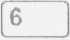 AZákazníkem:I. Předmět dodatkuSmluvní strany tímto dodatkem mění na chráněném objektIČ: 28501861. SPOLEČNOST ZAPSANA U MĚSTSKÉHO SOUDU V PRAZE, ODDÍL B, VLOŽKA 14896, Č.Ú.: 1939178359/0800 F-12-100	1/2Předmětem dodatku je úprava položek na faktuře a to takto:PHS-Q00D24.G0, Objekt: SŠO Kněžskodvorská 33/A, České BudějovicePH8-000624.20; Objekt: SŠO, Průběžná 4, České Budějovice ......	PHS-000624.40, Objekt: SŠO, Karta IV. 47B, České Budějovice 	PHS-Ó00624.50, Objekt: SŠO, Třebíčského 22, České Budějovice II. Závěrečná ujednáníOstatní ujednání smluvních stran, která nejsou v rozporu se změnami dohodnutými v tomto dodatku, zůstávají nezměněna.Dodatek nabývá účinnosti dnem: jeho podpisu oběma smluvními stranamiDodatek je sepsán ve dvou stejnopisech, po jednom pro každou ze smluvních st-e-www.bezpBcnostnicentrum.czIČ: 28501861, SPOLEČNOST ZAPSÁNA U MĚSTSKÉHO SOUDU V PRAZE, ODDlL B, VLOŽKA 14899, Č.O.: 1939178359/0800F-12-100	2/2,Jméno/název: Střední škola obchodní, České Budějovice, Husova 9Střední škola obchodní, České Budějovice, Husova 9Střední škola obchodní, České Budějovice, Husova 9Bydlíště/sídlo:Ulice;|Obec:Datum narození/IČ: DIČ:Kontaktní e-mail:VHusova tř.                                                                                              č.p./č.o.:Husova tř.                                                                                              č.p./č.o.:1846/9Ulice;|Obec:Datum narození/IČ: DIČ:Kontaktní e-mail:Včeské Budějovice 3PSČ:370 01Ulice;|Obec:Datum narození/IČ: DIČ:Kontaktní e-mail:V00510874Telefonní číslo:Telefonní číslo:Ulice;|Obec:Datum narození/IČ: DIČ:Kontaktní e-mail:VCZ00510874Ulice;|Obec:Datum narození/IČ: DIČ:Kontaktní e-mail:Vzasobovac@sso.czzasobovac@sso.czzasobovac@sso.czNázev objektuStřední škola obchodní, České Budějovice, Husova 9Střední škola obchodní, České Budějovice, Husova 9Střední škola obchodní, České Budějovice, Husova 9Adresa objektu:Adresa objektu:Ulice:č.p./č.o.:Obec;PSČ:		,		-			... 7V Praze dne 2. 6. 2020v Č. Budějovicíchdne